Komunikat z zawodów strzeleckich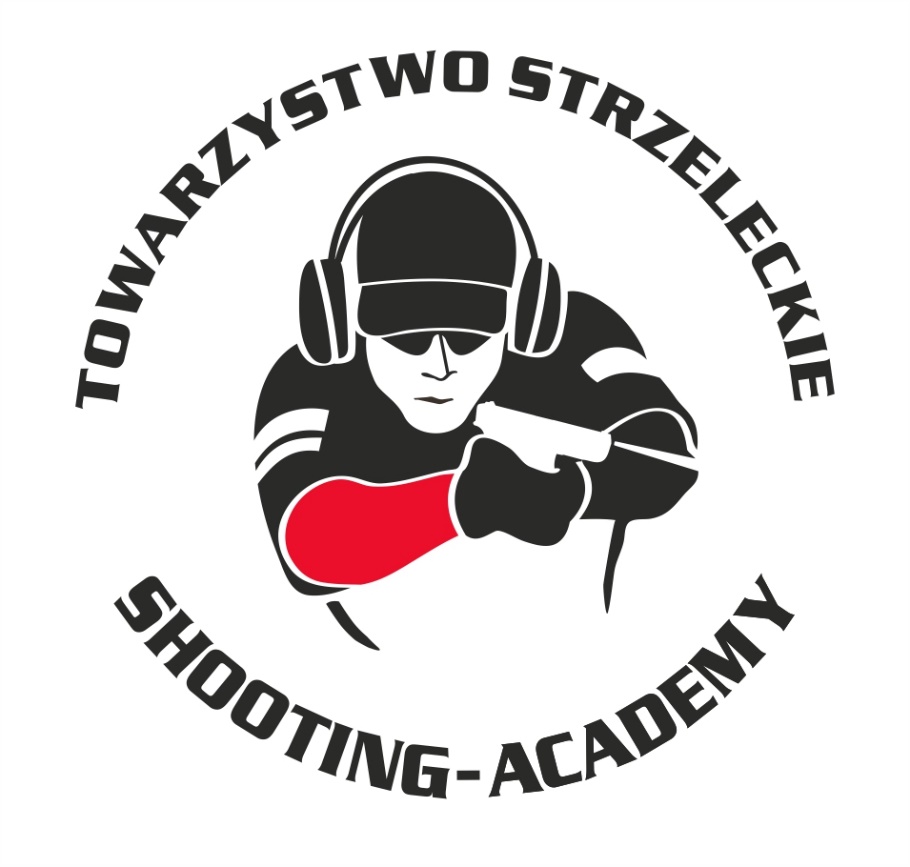 Organizator :Towarzystwo Strzeleckie Shooting-AcademyTermin :08.05.2022 r.Miejsce :Strzelnica Shooting-Academy Parzęczew k/ŁodziKarabin Bocznego Zapłonu 50m OpenKarabin Centralnegfo Zapłonu 50mKarabin Centralnego Zapłonu 50m OpenPistolet Centralnego Zapłonu 25mPistolet Bocznego Zapłonu 25	StalLufka PistoletStalLufka Karabinek PCCStrzelba Dynamiczna 10 strzałów ManualStrzelba Dynamiczna 10 strzałów Semi-AutoPistolet IPSCKarabinek PCC IPSCObsada sędziowska :BIELIŃSKI Jarosław - Sędzia główny zawodówSędziowie na torze :BIELIŃSKI JarosławGRZEGOREK SewerynSŁABY JarosłąwOSIECKI Konrad#zawodnikklubwynik1SŁABY JarosławSHOOTING-ACADEMY Łódź86#zawodnikklubwynik1WRUTNIAK AndrzejSHOOTING-ACADEMY Łódź862KIEMONA JerzySHOOTING-ACADEMY Łódź70#zawodnikklubwynik1WOŹNIAK MarcinSHOOTING-ACADEMY Łódź1032GOLISZ MarcinSHOOTING-ACADEMY Łódź98 (3x11)3KONIECZNY KamilSHOOTING-ACADEMY Łódź98 (2x11)4WRÓBLEWSKI SławomirSHOOTING-ACADEMY Łódź975WIŚNIEWSKI Tomasz AdamLOK Gorzów Wlkp.946WIŚNIEWSKI Tomasz SzymonLOK Gorzów Wlkp.92 (1x11)7SŁABY JarosławSHOOTING-ACADEMY Łódź92 (0x11)8JĘDRZEJCZAK MichałSHOOTING-ACADEMY Łódź90 (1x11)9ZIEMECKI GrzegorzSHOOTING-ACADEMY Łódź90 (0x11)10MACIEJAK PawełSHOOTING-ACADEMY Łódź87 (2x10, 4x9)11HEMKA KrzysztofSHOOTING-ACADEMY Łódź87 (2x10, 3x9)12WRUTNIAK AndrzejSHOOTING-ACADEMY Łódź8313GOLISZ AnetaSHOOTING-ACADEMY Łódź8214GOLAŃSKA-WROBLEWSKA MagdalenaSHOOTING-ACADEMY Łódź8015OSIECKI KonradSHOOTING-ACADEMY Łódź76#zawodnikklubwynik1KONIECZNY KamilSHOOTING-ACADEMY Łódź912KIEMONA JerzySHOOTING-ACADEMY Łódź90(2X11)3BIELIŃSKI JarosławSHOOOTING-ACADEMY Łódź90(0x11)4WIŚNIEWSKI Tomasz-AdamLOK Gorzów Wielk.855GOLISZ MarcinSHOOTING-ACADEMY Łódź846SOBACZAK DanielTARCZA Ozorków827STRONIAS ArturORZEŁ Kutno818WIŚNIEWSKI Tomasz-SzymonLOK Gorzów Wielk.76(1x10)9WOŹNIAK MarcinSHOOTING-ACADEMY Łódź76(0x10)10WRUTNIAK AndrzejSHOOTING-ACADEMY Łódź7111MACIEJAK PawełSHOOTING-ACADEMY Łódź6512HEMKA KrzysztofSHOOTING-ACADEMY Łódź63 (2x9)13GOLAŃSKA-WRÓBLEWSKA MagdalenaSHOOTING-ACADEMY Łódź63(1x9)14SŁABY JarosławSHOOTING-ACADEMY Łódź4515PAJĄK MirosławCOLT Łódź341616GOLISZ AnetaSHOOTING-ACADEMY Łódź21#zawodnikklubwynik1KONIECZNY KamilSHOOTING-ACADEMY Łódź92 (1x11)2WRÓBLEWSKI SławomirSHOOTING-ACADEMY Łódź92 (0x11)3BIELIŃSKI JarosławSHOOTING-ACADEMY Łódź844GOLAŃSKA-WRÓBLEWSKA MagdalenaSHOOTING-ACADEMY Łódź70#zawodnikklubwynik1GOLISZ MarcinSHOOTING ACADEMY Łódź28,262WOŹNIAK MarcinSHOOTING-ACADEMY Łódź33,603BIELIŃSKI JarosławSHOOTING-ACADEMY Łódź36,164JĘDRZZEJCZAK MichałSHOOTING ACADEMY Łódź43,405STRONIAS ArturORZEŁ Kutno46,046ZIEMECKI GrzegorzSHOOTING ACADEMY Łódź51,957SŁABY JarosławSHOOTING-ACADEMY Łódź59,638PAJĄK MirosławCOLT Łódź61,389GOLISZ AnetaSHOOTING_ACADEMY Łódź132,14DYSKWALIFIKACJA :HEMKA KrzysztofSOBCZAK Daniel#zawodnikklubwynik1BIELIŃSKI JarosławSHOOTING-ACADEMY Łódź20,592JĘDRZEJCZAK MichałSHOOTING-ACADEMY Łódź177,54#zawodnikklubwynik1MACIEJAK PawełSHOOTING-ACADEMY Łódź23,042WIŚNIEWSKI Tomasz SzymonLOK Gorzów Wlkp.27,933WIŚNIEWSKI Tomasz AdamLOK Gorzów Wlkp.41,034SŁABY JarosławSHOOTING-ACADEMY Łódź53,815ZIEMECKI GrzegorzSHOOTING-ACADEMY Łódź54,35#zawodnikklubwynik1ZIEMECKI GrzegorzSHOOTING-ACADEMY Łódź13,832HEMKA KrzysztofSHOOTING-ACADEMY Łódź24,443GOLISZ AnetaSHOOTING-ACADEMY Łódź27,034KONIECZNY KamilSHOOTING-ACADEMY Łódź34,905GOLISZ MarcinSHOOTING-ACADEMY Łódź35,096WOŹNIAK MarcinSHOOTING-ACADEMY Łódź70,137WRUTNIAK AndrzejSHOOTING-ACADEMY Łódź100,00#zawodnikklubklubWynik %Wynik %1BIELIŃSKI JarosławBIELIŃSKI JarosławSHOOTING-ACADEMY ŁódźSHOOTING-ACADEMY Łódź1002JĘDRZEJCZAK MichałJĘDRZEJCZAK MichałSHOOTING ACADEMY ŁódźSHOOTING ACADEMY Łódź92,61093GOLISZ MarcinGOLISZ MarcinSHOOTING-ACADEMY ŁódźSHOOTING-ACADEMY Łódź88,33404WOŹNIAK MarcinWOŹNIAK MarcinSHOOTING-ACADEMY ŁódźSHOOTING-ACADEMY Łódź85,42955SOBACZAK DanielSOBACZAK DanielTARCZA OzorkówTARCZA Ozorków80,35506STRONAS ArturSTRONAS ArturORZEŁ KutnoORZEŁ Kutno65,71647PAJĄK Mirosław PAJĄK Mirosław COLT ŁódźCOLT Łódź59,61348ZIEMIECKI GrzegorzZIEMIECKI GrzegorzSHOOTING-ACADEMY ŁódźSHOOTING-ACADEMY Łódź53,69109HEMKA KrzysztofHEMKA KrzysztofSHOOTING-ACADEMY ŁódźSHOOTING-ACADEMY Łódź43,051110OSIECKI KonradOSIECKI KonradSHOOTING-ACADEMY ŁódźSHOOTING-ACADEMY Łódź23,129711GOLISZ AnetaGOLISZ AnetaSHOOTING-ACADEMY ŁódźSHOOTING-ACADEMY Łódź16,1575#zawodnikklubklubWynik %Wynik %1GRZEGOREK SewerynGRZEGOREK SewerynSHOOTING-ACADEMY ŁódźSHOOTING-ACADEMY Łódź1002BIELIŃSKI JarosławBIELIŃSKI JarosławSHOOTING-ACADEMY ŁódźSHOOTING-ACADEMY Łódź84,84593JĘDRZEJCZAK MichałJĘDRZEJCZAK MichałSHOOTING-ACADEMY ŁódźSHOOTING-ACADEMY Łódź66,8991